3η Διημερίδα Ε.Π.Β.Ε.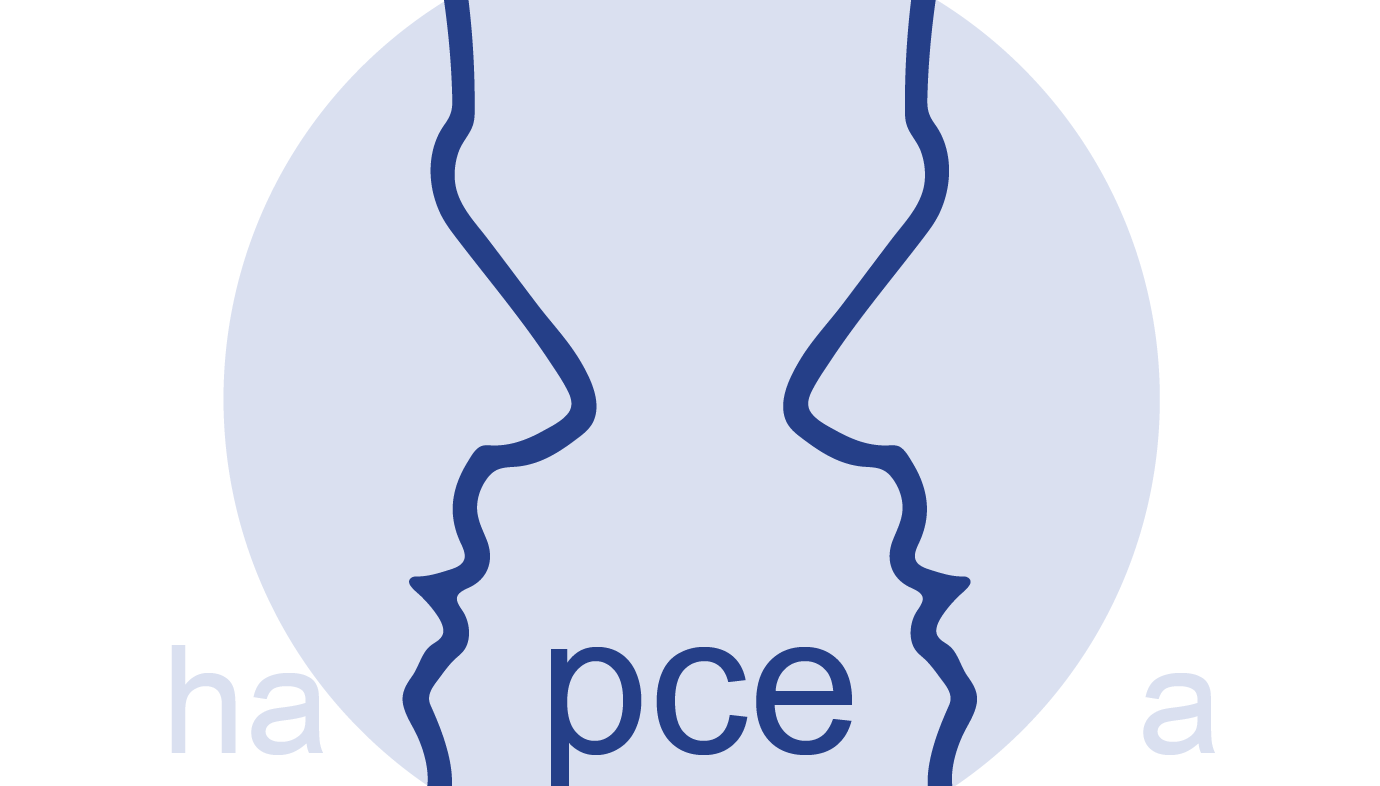 2 - 3 Μαρτίου 2019«Κοινωνικές Ταυτότητες, Αξίες, Θεσμοί, Σχέσεις σε μια Νέα Πραγματικότητα»Η σύγχρονη ψυχοθεραπευτική πρακτική μπροστάστις ποικίλες και διαρκώς μεταβαλλόμενες διαμορφώσεις του σήμεραΣχολή Μωραΐτη ΙΒ (χορηγός φιλοξενίας)Καποδιστρίου 104 και Ελευθερίας 2, Αλσούπολη Νέας ΙωνίαςΑΙΤΗΣΗ ΕΓΓΡΑΦΗΣ ΑΤΟΜΙΚΗΣτοιχεία για Τραπεζική Κατάθεση:ΤΡΑΠΕΖΑ Eurobank (δικαιούχος): 	ΕΛΛΗΝΙΚΗ ΠΡΟΣΩΠΟΚΕΝΤΡΙΚΗ ΚΑΙ ΒΙΩΜΑΤΙΚΗ ΕΤΑΙΡΕΙΑIBAN λογαριασμού:		GR 48 0260 2070 0006 5010 2055 331Αρ. Λογαριασμού Eurobank: 	0026 0207 65 0102055331Παρατήρηση:			Παρακαλούμε στην αιτιολογία κατάθεσης να αναγράφεται οπωσδήποτε: • Το ονοματεπώνυμό σας• Η λέξη: «Διημερίδα»Προσοχή: Τα τραπεζικά έξοδα (σε περίπτωση ηλεκτρονικής κατάθεσης) επιβαρύνουν τον συμμετέχοντα και όχι την ΕΠΒΕ.Η αίτηση και το αποδεικτικό της κατάθεσής σας (μαζί με τα συνοδευτικά δικαιολογητικά, αν χρειάζονται) πρέπει να σταλούν ηλεκτρονικά, στο hapcea.epve@gmail.com. H παραλαβή τους θα επιβεβαιωθεί, τηλεφωνικά ή με e-mail. Για οποιαδήποτε διευκρίνιση ή πληροφορία επικοινωνήστε με την οργανωτική επιτροπή στο ίδιο e-mail.Μετά το τέλος της Διημερίδας θα δοθεί Βεβαίωση Παρακολούθησης.Στην τιμή κόστους συμμετοχής συμπεριλαμβάνονται: πρόγραμμα διημερίδας, βεβαίωση συμμετοχής, καφές-σνακ.Ευχαριστούμε πολύ για την συμμετοχή σας!(*)   Την έκπτωση μελών δικαιούνται όσοι έχουν τακτοποιήσει την συνδρομή τους στην ΕΠΒΕ έως και το 2018.(**) Παρακαλούμε να επισυνάψετε φωτοτυπία/φωτογραφία φοιτητικής ταυτότητας ή βεβαίωσης σπουδών ή πιστοποιητικό ανεργίας.ΟΝΟΜΑ & ΕΠΩΝΥΜΟΤΗΛ. ΕΠΙΚΟΙΝΩΝΙΑΣE-MAILΙΔΙΟΤΗΤΑ / ΕΡΓΑΣΙΑΦοιτητής/Εκπαιδευόμενος □Άνεργος/η □ΙΔΙΟΤΗΤΑ / ΕΡΓΑΣΙΑΕπαγγελματίαςΨυχικής Υγείας□Άλλος επαγγελματίας□ΠΕΡΙΓΡΑΦΗΙδιότητας / Εργασίας(σπουδές/ θέση εργασίας/ στοιχεία εργασίας/ φορέας κλπ)--- Προσέγγιση:--- Προσέγγιση:--- Προσέγγιση:--- Προσέγγιση:ΚΟΣΤΟΣ ΣΥΜΜΕΤΟΧΗΣ(κυκλώστε όποιο ταιριάζει)Έγκαιρη εγγραφή(έως και 31 Ιανουαρίου 2019)Έγκαιρη εγγραφή(έως και 31 Ιανουαρίου 2019)Εγγραφή(από 1 Φεβρουαρίου 2019)Εγγραφή(από 1 Φεβρουαρίου 2019)Μέλη της ΕΠΒΕ*€ 30€ 30€ 40€ 40Επαγγελματίες – Mη μέλη€ 40€ 40€ 50€ 50Φοιτητές – Εκπαιδευόμενοι – Άνεργοι**€ 20€ 20€ 30€ 30ΠΛΗΡΩΜΗ ΜΕΣΩ ΤΡΑΠΕΖΙΚΗΣ ΚΑΤΑΘΕΣΗΣ – ΟΝΟΜΑΣΤΙΚΗ ΚΑΤΑΘΕΣΗΠοσό σε ευρώ (€):-Ποσό σε ευρώ (€):-Αριθμός αποδεικτικού κατάθεσης:-Αριθμός αποδεικτικού κατάθεσης:-